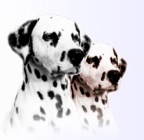 ВНИМАНИЕ: К заявке необходимо приложить:Копию родословной собаки, Копии сертификатов 
Необходимо также оплатить оформление сертификата на карту НКП в Сбербанке. 
Номер карты – 5469 4000 1952 2080 
получатель Наталья Борисовна Волгина
ЗАПОЛНЯТЬ ПЕЧАТНЫМИ БУКВАМИСертификат может быть выдан только после того, как будут получены сертификаты ЮЧНКП, ЧНКП и ВЧНКП.                                                РОССИЙСКАЯ КИНОЛОГИЧЕСКАЯ ФЕДЕРАЦИЯ (РКФ)                                       НАЦИОНАЛЬНЫЙ КЛУБ «ДАЛМАТИН»    (НКП «ДАЛМАТИН»)                                                           ЗАЯВКА НА ПОЛУЧЕНИЕ ТИТУЛА                                               РОССИЙСКАЯ КИНОЛОГИЧЕСКАЯ ФЕДЕРАЦИЯ (РКФ)                                       НАЦИОНАЛЬНЫЙ КЛУБ «ДАЛМАТИН»    (НКП «ДАЛМАТИН»)                                                           ЗАЯВКА НА ПОЛУЧЕНИЕ ТИТУЛА                                               РОССИЙСКАЯ КИНОЛОГИЧЕСКАЯ ФЕДЕРАЦИЯ (РКФ)                                       НАЦИОНАЛЬНЫЙ КЛУБ «ДАЛМАТИН»    (НКП «ДАЛМАТИН»)                                                           ЗАЯВКА НА ПОЛУЧЕНИЕ ТИТУЛА«АБСОЛЮТНЫЙ  ЧЕМПИОН НКП»«АБСОЛЮТНЫЙ  ЧЕМПИОН НКП»«АБСОЛЮТНЫЙ  ЧЕМПИОН НКП»КличкаКличкаРодословная №Родословная №ВладелецВладелецАдресАдресСВЕДЕНИЯ О ПОЛУЧЕННЫХ СЕРТИФИКАТАХСВЕДЕНИЯ О ПОЛУЧЕННЫХ СЕРТИФИКАТАХСВЕДЕНИЯ О ПОЛУЧЕННЫХ СЕРТИФИКАТАХ№Дата 1ЮНЫЙ ЧЕМПИОН НКП 2ЧЕМПИОН НКП 3ВЕТЕРАН-ЧЕМПИОН НКП 4Подпись заявителя«        »           20   года